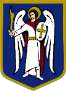 ДЕПУТАТКИЇВСЬКОЇ МІСЬКОЇ РАДИ IX СКЛИКАННЯ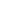 «  26	»       травня	2021 р.	№ 08/279/09/248-637	ДЕПУТАТСЬКЕ ЗВЕРНЕННЯЩодо ремонту переїзду трамвайних колій з вул. Алматинськана вул. Олекси Довбуша Дніпровського району м. КиєваШановний Іване Федоровичу!Як представник територіальної громади міста Києва, відповідно до статті 13 Закону України «Про статус депутатів місцевих рад» направляю Вам депутатське звернення.До мене, як до депутата Київської міської ради, звернулись мешканці мікрорайону ДВРЗ Дніпровського району м. Києва з проханням посприяти у вирішенні питання щодо ремонту переїзду трамвайних колій з вул. Алматинська на вул. Олекси Довбуша.Мешканці нарікають, що на переїзді трамвайних колій з вул. Алматинська на вул. Олекси Довбуша покладені старі бетонні плити, які вже розсипались. На сьогоднішній день машини вже не можуть переїхати ці плити, у зв’язку з цим водії почали об’їжджати плити по пішохідному переходу, що несе загрозу мешканцям мікрорайону та дітям, що йдуть до школи №103 (Додаток – фото розбитих плит).Враховуючи важливість вище викладеного, прошу розглянути зазначене звернення та посприяти у вирішенні даного питання.Про результати розгляду депутатського звернення прошу повідомити мене у відповідності до вимог Закону України «Про статус депутатів місцевих рад» порядку на адресу моєї громадської приймальні: 02090, Харківське шосе, буд. 11.Додаток: фото розбитих плит на переїзді трамвайних колій з вул. Алматинська на вул. Олекси Довбуша на 2 арк.З повагою,депутат Київської міської ради                                           Ярослав ФЕДОРЕНКОВиконавець: Кушнарьова Анна(098) 448 80 19В.о. директора Департаменту транспортної інфраструктуриШпильовому Івану Федоровичу